Materia 18 – Unidad 08 – Tema 08p
TPP: Características del flujo bajo una compuerta radial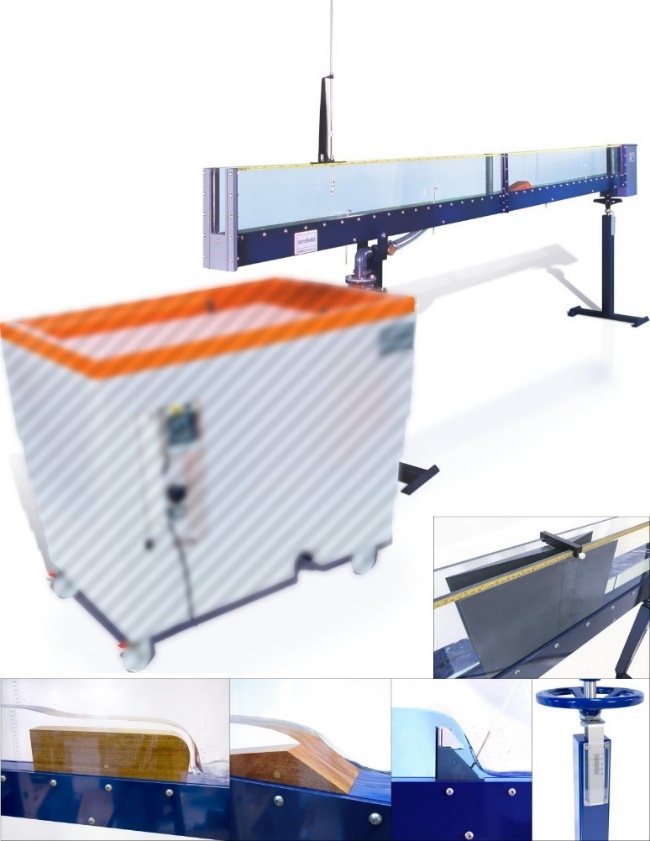 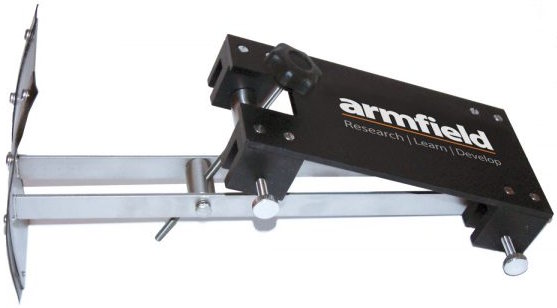 https://www.tecnoedu.com/Ofertas/SV7968g.php#C4MkII25M10ObjetivoDeterminar la relación entre la altura aguas arriba y el caudal debajo de una compuerta radial (Tainter Gate) bajo diferentes condiciones de operación.Calcular el coeficiente de descarga en cada condición.MétodoUtilizaremos la compuerta radial C4-66 instalada en el canal C4-MkII.Equipamiento requeridoCanal Armfield C4-MkII con:Modelo de compuerta radial (de Tainter) - C4-662 Limnímetros de punta y gancho, con escala de 300 mmBanco hidráulico Armfield F1-10-A/F1-10-2-ACronómetro (para medición de caudal usando el tanque de aforo volumétrico del F1-10-A/F1-10-2-A)Equipamiento opcionalCaudalímetro de lectura directaC4-61 Tubo de Pitot y manómetro (para medición de velocidad)A tener en cuentaSe aplican todas las recomendaciones de seguridad y buenas prácticas de uso del banco F1-2-10-A descriptas en los documentos:F1-10-2-A_RecomendacionesGenerales.docxC4-MKII-2.5M-10_RecomendacionesGenerales.docxAntes de utilizar el C4-MkII, se debe desembalar, montar e instalar como se describe en esta Guía de instalación. El uso seguro del equipo depende de seguir el procedimiento de instalación correcto.NomenclaturaNomenclatura para flujo en superficie libre Teoría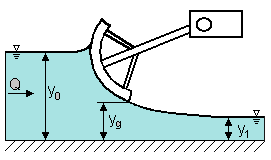 La ecuación que gobierna su comportamiento es: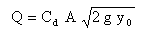 Donde:Q = Caudal volumétrico (m3 s-1)   = Volumen/tiempo (usando tanque volumétrico)A = Área de la apertura (m2)    = Ancho b x Alto yg h = Altura aguas arriba (m)    = y0Cd = Coeficiente de descarga (adimensional)g = Constante gravitacional (m s-2)Nota: Si el lado aguas abajo está sumergido, entonces y0 se reemplaza con (y0- y1) de la figura anterior en la ecuación.Configuración del equipoMontá la compuerta radial sobre las paredes del canal.Asegurala con sus prisioneros.Usá el mando con verilla roscada para crear un pequeño espacio entre la parte inferior de la compuerta y el lecho del canal.Abrí gradualmentela válvula de control de caudal y permití que el flujo se estabilice sin que el agua fluya por encima de la compuerta.ProcedimientoCon caudal constante, medí y registrá los valores de Q, yg e y0.Levantá la compuerta por pasos, midiendo y anotando los valores de Q, yg e y0 en cada uno.Ahora repetí el el estudio por pasos, cambiando la apertura de la compuerta y ajustando el caudal Q para obtener siempre la misma altura de carga y0.Finalmente, podés agregar bloques prismáticos rectangulares en la ranura de descarga del canal para sumergir el lado de descarga de la compuerta y volver a medir. Estas mediciones deben incluir el nivel aguas abajo del canal.ResultadosTabulás tus lecturas y cálculos así:Ancho de la puerta b, =…………(m)Armá una tabla con los valores de y0 y1 yg Q A CdGraficá Cd vs  para Q constante.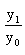 ConclusiónHacé un comentario sobre los efectos de y0 y Q sobre la descarga debajo de la compuerta.¿Qué factor tiene el mayor efecto?Hacé un comentario sobre las eventuales discrepancias entre los resultados obtenidos y los esperados.MagnitudSímboloUnidadObtenciónAncho del canal/presa, etc.bmMedidaConstante gravitacionalgramom s-2Dada: 9,81 ms-2Diferencia en las lecturas del manómetro.hmCalculado a partir de lecturas del manómetro.Caudal volumétricoqm3 s-1Medido o calculadoRadio medio hidráulicoRmTemperatura del aguatºCTemperatura del aguaVelocidad del fluido localvm s-1MedidoVelocidad media del fluidoVm s-1CalculadoProfundidad del fluido en cualquier ubicación.ymMedidoDensidad del fluidorkg m-3Medido o tomado de tablasMagnitudSímboloUnidadObtenciónVelocidad de la onda de gravedad en aguas tranquilas y poco profundas.cm s-1(a veces llamada celeridad)Coeficiente de contracciónCc-DadoCoeficiente de descargaCd-DadoCoeficiente de velocidadCv-0,95< Cv <1,0Altura hidráulica específica (altura de energía total medida en relación con el lecho del canal)EmE = y + V2/2g Nota: Si el certo se ubica en el lecho del canal entonces E = H (z = 0)Fuerza de una corrienteFNF = ρ g b y2/2 + ρ Q2/byAltura de la superficie del agua sobre la cresta de un vertederoycmMedidoAltura hidráulica total o altura total (altura de la línea de energía (e) sobre un punto de referencia)hmH = y + V2/2g + zPérdida de carga total entre secciones específicas.ΔHmPresión de altura y sobre el lecho del canalPresión a la altura y sobre el lecho del canalpN m-2MedidoAltura de la cresta del vertedero sobre el lecho del canalhmMedidoAltura de la superficie del agua sobre la cama en la posición xyxmMedidoProfundidad críticaycritmProfundidad a la que la energía específica del flujo es mínima.Altura de apertura de la compuertaygmMedidoAltura de la garganta del sifónytmMedidoPendiente de la línea de energía (para flujo uniforme se supone que tiene la misma pendiente que el lecho del canal y la superficie del agua)S°Seno (θ)